ISSUED ON:  ________________ISSUED TO:  _________________BID DOCUMENTSNo.AD(ADMN)/SHEC/12-40/2023				 Karachi, dated: 20th October, 2023NOTICE INVITING TENDERSindh Higher Education Commission (Sindh HEC) invites sealed bids on single stage one envelope procedure from the well reputed Firms/ Companies registered with SRB & FBR to provide 100 KV Generator for the office of Sindh HEC on rental basis.Eligibility Criteria:The bidder must have at least 5 years of experience.The Firm must be Registered with FBR and SRB.Interested parties can obtain Bid Document at a cost of Rs.2,000/- per set including eligibility criteria from the office of Assistant Director (Admin), Sindh Higher Education Commission, Government of Sindh during working days and office hours. Alternatively, the document may also be downloaded from the website http://ppms.pprasindh.gov.pk/PPMS or http://sindhhec.gov.pk/ and submit along with tender fee in shape of pay order in the name of Sindh Higher Education Commission, Government of Sindh, Karachi. Bidders are requested to be given their Best and Final Price as “No” negotiation is permitted.Bid Security of amount equivalent to 5% of the total quoted bid amount must be attached with the bids in the shape of pay order/ Demand draft/ Call deposit in the name of Sindh Higher Education Commission, Government of Sindh.The bids must be in the sealed envelope and must clearly state tender description.The bids will be opened 10.11.2023 in the presence of the bidders or their authorized representative who intend to be present.Bidding Document will be issued, submitted and opened on the address mentioned underneath.The procuring agency may reject all or any tender at any time prior to the acceptance proposal subject to the relevant provisions of SPP Rules, 2010 (Amended 2019).In case, date of opening of bids is declared as a public holiday or non-working day due to force Majeure, the next official working day shall be deemed to be date for issuance submission and opening of tenders. The time and venue shall remain unchanged.Sindh Higher Education Commission, Government of Sindh shall not be responsible for any cost or expenses incurred by the bidding firms and reserves the right to terminate the procurement process at any time subject to relevant provision of SPP Rule, 2010 (Amended 2019).( MUHAMMAD SIDDIQUE ) Assistant Director (ADMIN)Sindh Higher Education CommissionBungalow # F-60/1, Clifton Block-4, KarachiPh# 021-99332669 Email Address: ad.admin@sindhhec.gov.pk No.AD(ADMN)/SHEC/12-40/2023				Karachi, dated: 10th November, 2023CORRIGENDUM“NOTICE INVITING TENDER’’This is with reference to advertisement of “Notice Inviting Tender’’ of this office published in Daily Dawn, Daily Jang and Daily Kawish on 22nd October, 2023 vide
INF-KRY: 4246/23 regarding “Hiring of Generator (100 KV) on rental basis’’; the date of submission and opening of tender has been rescheduled from 14th November, 2023 to 29th November, 2023. The timings of the activity and other terms and conditions will remain same. ( MUHAMMAD SIDDIQUE ) Assistant Director (ADMIN)Sindh Higher Education CommissionBungalow # F-60/1, Clifton Block-4, KarachiPh# 021-99332669 Email Address: ad.admin@sindhhec.gov.pk No.AD(ADMN)/SHEC/12-40/2023		                       Karachi, dated: 20th October, 2023BIDDING DATA ( MUHAMMAD SIDDIQUE )ASSISTANT DIRECTOR (ADMIN)SINDH HIGHER EDUCATION COMMISSIONNo.AD(ADMN)/SHEC/12-40/2023		                       Karachi, dated: 20th October, 2023APPENDIX TO FORM OF TENDERNo.AD(ADMN)/SHEC/12-40/2023		                       Karachi, dated: 20th October, 2023INSTRUCTIONS TO TENDERERS Assistant Director (Admin) Sindh Higher Education Commission, calls tender for the “Hiring of Generator (100  KV) inclusive of transportation and one operator for 12 hours of operation per day i.e. 8.00 am to 8.00 pm.” in accordance with the Bill of Quantities attached here to be submitted on or before 11.00 am on 10.11.2023. Tenders cost will not be reimbursed, for any cost of any kind whatsoever incurred in connection with the preparations and submission of their tenders.Any tender/tenders without call deposit will not be entertained. Call deposit of the awarding firm may be returned after successful completion of work. If the firm fails to commence or complete the awarded work within the stipulated time their work order will be cancelled as per rule vide clause # 10 of terms & conditions and call deposit shall be forfeited.The actual sum to be paid to the contractor whose tender is accepted in accordance with the work order and valuing it at the rates or prices by the contractor in the tender.All prices quoted shall be deemed to include all costs of performing the works, i.e. labor, transportation, income tax, GST, duties, octori charges, royalties permit etc. and no claim whatsoever shall be accepted in case of escalation any or all prices entered in B.O.Q.All tenderers or their representative are invited to present for the opening of the tender on 10.11.2023 at 11.30 am. The name of each firm submitting tender and only the total contract price will be read aloud and recorded.The completed forms should be without interlineations, alterations or erasures but if these are necessary to correct errors made by the tenderer, person(s) signing the tender shall initial them. Conditional tenders will not be accepted.“In case of a discrepancy between the unit price and amount entered for any item in the schedule of quantities, the unit price will be taken as correct and the amount will be adjusted accordingly when the tender is being examined”.The tender may be delivered in person or sent by registered mail so as to reach on or before the date & time stated above. Any tender received after the stipulated time shall not be considered.Tenders shall be made in the form supplied thereof, with all items and blanks properly filled. All data, figures and the signature of persons signing the tender shall be in ink.All unit rate filled in the schedule of quantities shall be firm. The unit prices against each item of work and estimate amount and all other data called for shall be given.Detailed particulars of the work can be seen in the office of Assistant Director (Admin) on any working day during the office hours.Bids are to be submitted against all works as mentioned in BOQ. Earnest money should be submitted accordingly. The tender must be signed on each and every page by a person(s) authorized to do so.TERMS & CONDITIONIf the supply is not found according to the specification, it will be rejected at risk and cost of the supplier and in case the supplier fails to supply the order, the penalty should be imposed as per Inspection Committee decision or the firm will be black listed.Quantities shown in the B.O.Q. are approximate and no claim shall be entertained. Inspection:	Nominated Inspection Committee will make Inspection Generator of 100 kv in case of any unsatisfactory report, the penalty should be imposed.The qualified firm should arrange Generator along with transportation and installation immediately after receiving work order. No subletting of all or any part of work will be allowed at any cost / reasons.Payments: -The actual sum to be paid, valuing it at the rates/prices quoted in the approved quotations.         Assistant Director (Admin)No.AD(ADMN)/SHEC/12-40/2023		                       Karachi, dated: 20th October, 2023HIRING OF 100 KV GENERATOR ON RENTAL BASIS FOR THE OFFICE OF SINDH HIGHER EDUCATION COMMISSION.SUMMARY OF BID COST AS PER BILL OF QUANTITYSignature of Contractor with SealEXPERIENCE OF SIMILAR SERVICESINTEGRITY PACTDECLARATION OF FEES COMMISSION AND BROKERAGE ETSPAYABLE BY THE SUPPLIERS/ CONTRACTORS/ CONSULTANTSContact Number: __________________________________ Dated: ___________________Contract Value: ____________________________________Contract Title: _____________________________________[Name of Supplier/Contractor/Consultant] hereby declares that is has not obtained or induced the procurement of any contract, right, interest, privilege or other obligation or benefit from Government of Sindh (GoS) or an administrative subdivision or agency thereof or any other entity owned or controlled by it (GoS) through any corrupt business practice.			Without limiting the generality of the foregoing [Name of Supplier/Contractor/Consultant] represents and warrants that it is fully declared the brokerage, commission, fees etc. paid or payable to anyone and not given or agreed to give and shall not give or agree to give to anyone within or outside Pakistan either directly or indirectly through any natural or juridical person, including its affiliate, agent associate, broker, consultant, director, promoter, shareholder, sponsor of subsidiary any commission, gratification, bribe, finder’s fee or kickback, whether described as consultation fee or otherwise, with the object of obtaining or inducing the procurement of a contract right, interest, privilege or other obligation or benefit, in whatsoever form, from Procuring Agency (PA) except that which has been expressly declared pursuant thereto.[Name of Supplier/Contractor/Consultant] certifies that it has been made and will make full disclosure of all agreements and  arrangements with all persons in respect of or related to the transaction with PA and has not taken any action or will not take any action to circumvent the above declaration, presentation or warranty.[Name of Supplier/Contractor/Consultant] accepts full responsibility and strict liability for making any false declaration, not making full disclosure, misrepresentating facts or taking any action likely to defeat the purpose of this declaration, representation and warranty. It agrees that any contract, right, interest, privilege or other obligations or benefit obtained or procured as aforesaid shall, without prejudice to any other right and remedies available to PA under any law, contract or other instrument, be voidable at the option of PA.		Notwithstanding any rights and remedies exercised by PA in this regard, [Name of Supplier/Contractor/Consultant] agrees to indemnify PA for any loss or damage incurred by it on account of its corrupt business practices and further pay compensation to PA in an amount equivalent to ten time the sum of any commission, gratification, bribe, finder’s fee or kickback given by [Name of Supplier/Contractor/Consultant] as aforesaid for the purpose of obtaining or inducing the procurement of any contract, right interest, privilege or other obligation or benefit, in whatsoever form from PA.________________					___________________________(Procuring Agency) 					(Supplies/Contractor/Consultant)No.AD(ADMN)/SHEC/12-40/2023		                       Karachi, dated: 20th October, 2023To,The Assistant Director (Admin)Sindh Higher Education CommissionKarachiSUBJECT: -	HIRING OF 100 KV GENERATOR ON RENTAL BASIS FOR A PERIOD OF 12 MONTHS FOR THE OFFICE OF SINDH HIGHER EDUCATION COMMISSION.  Having examined the instructions to the tenders, conditions of contract (General conditions and the conditions of particular application), and specifications, bill of quantities and having visited and inspected the site of the above-named works. I/We the undersigned offer to carryout, complete the above works/supplies in conformity with the said instructions to tenders; conditions of work order/contract, specifications, Bill of Quantities for a period of 12 months from the date of signing the Contract agreement against the following sum or such other sum as may be ascertained in said conditions.Rs-__________/- (Rupees __________________________________________)    We undertake if my/our tender is accepted to commence the works immediately after the issuance of work order.We agree to abide by this tender for a period of 90 days from the date of opening the same and it shall remain binding upon us to accept and sign the Contract agreement with Sindh HEC at any time before the expiration of the said period of 90 days.I/We understand that you are not bound to accept the lowest or any tender you may receive and you may reject any or all tenders without assigning any reason.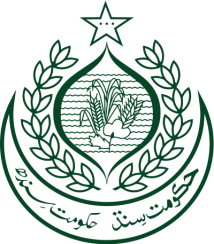 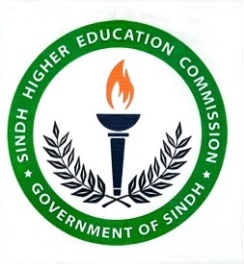 GOVERNMENT OF SINDHSINDH HIGHER EDUCTION COMMISSIONF-60/I, Near Abdullah Shah Ghazi Shrine,Shahrah-e-Attar, Clifton, Karachi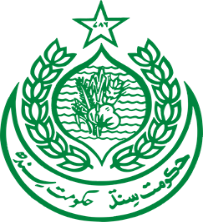 GOVERNMENT OF SINDHSINDH HIGHER EDUCATION COMMISSIONF-60/I, Near Abdullah Shah Ghazi Shrine, Shahrah-e-Attar, Clifton, Block-4 Karachi, Ph: 021-99332669-71info@sindhhec.gov.pk, www.sindhhec.gov.pk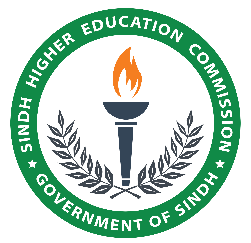 S#TenderTenderTender Schedule-Date and TimeTender Schedule-Date and TimeTender Schedule-Date and TimeTender Schedule-Date and TimeTender FeeS#NumberWorkIssue/saleIssue/saleSubmissionopeningTender FeeS#NumberWorkFromToSubmissionopeningTender Fee1.AD (ADMN)/SHEC/12-40/2023Hiring of Generator (100KV) on rental basis25.10.202308.11.202310.11.2023 at 11:00 AM10.11.2023 at 11:30 AM2,000/-GOVERNMENT OF SINDHSINDH HIGHER EDUCATION COMMISSIONF-60/I, Near Abdullah Shah Ghazi Shrine, Shahrah-e-Attar, Clifton, Block-4 Karachi, Ph: 021-99332669-71info@sindhhec.gov.pk, www.sindhhec.gov.pkGOVERNMENT OF SINDHSINDH HIGHER EDUCATION COMMISSIONF-60/I, Near Abdullah Shah Ghazi Shrine, Shahrah-e-Attar, Clifton, Block-4 Karachi, Ph: 021-99332669-71info@sindhhec.gov.pk, www.sindhhec.gov.pkName & Address of Procuring Agency Sindh Higher Education Commission, F-60/I, Shahrah-e-Attar, Clifton Block-4, Near Abdullah Shah Ghazi Shrine, Karachi Brief Description of Works Hiring of Generator (100  KV) [inclusive of installation, transportation and provision of services of one operator for 12 hours of operation per working/functioning day from 8.00 am to 8.00 pm]. Amount of Bid Security 5 % in shape of Pay order in favor of Sindh Higher Education CommissionPeriod of Bid Validity (days)90 days Rental Rates should cover Transportation, Installation, Services of an Operator, Insurance, Operations, Maintenance, Services (Major & Minor) Lube oil, battery electrolytes.Period of commencement from 12 months immediately after commencing signing the Contract Agreement. Performance Guarantee 5% of the value of Contract Agreement. Deadline for Submission of Bids along with time As notified in the NITEligibility Registration with FBR for Income Tax / Sales Tax in case of procurement of goods, registration with the Sindh Revenue Board (SRB) in case of Procurement of Works and Services as the case may be and are not black listed in any procuring agency or authority.At least five years relevant experience Comprising details of at least three years turnover including cost of awarded contract that average turnover of last three years should not be less than
Rs.3 million, in accordance with online annual returns submitted to FBR.Bidders are advised that before filling the bidding documents all pages of bidding documents should carefully be rechecked. If any page(s) / paper(s) of. Bidding documents can be downloaded from the official website of this office and SPPRA, and also can be obtained from the office of the Sindh HEC. Bid(s) with incomplete bidding documents will straightaway be rejected.GOVERNMENT OF SINDHSINDH HIGHER EDUCATION COMMISSIONF-60/I, Near Abdullah Shah Ghazi Shrine, Shahrah-e-Attar, Clifton, Block-4 Karachi, Ph: 021-99332669-71info@sindhhec.gov.pk, www.sindhhec.gov.pk5% of the bid price pay order. ………………………………………………Period of commencement from receipt of letter             of intent Immediately after issuance of the work order Time Period 12 months with effect from the date of signing contract. Contractor’s address for serving the notice (Duly registered with concerned tax authorities)  …………………………………………………….…………………………………………………….Persons or bodies corporate forming                  Partnership or CompanyN/AGOVERNMENT OF SINDHSINDH HIGHER EDUCATION COMMISSIONF-60/I, Near Abdullah Shah Ghazi Shrine, Shahrah-e-Attar, Clifton, Block-4 Karachi, Ph: 021-99332669-71info@sindhhec.gov.pk, www.sindhhec.gov.pkGOVERNMENT OF SINDHSINDH HIGHER EDUCATION COMMISSIONF-60/I, Near Abdullah Shah Ghazi Shrine, Shahrah-e-Attar, Clifton, Block-4 Karachi, Ph: 021-99332669-71info@sindhhec.gov.pk, www.sindhhec.gov.pkS.NoDescriptionQty.Unit Cost in PKR (per month)Total Cost in PKR (12 Months)1.Generator 100 KV1 2.Services of an operator (12 hours)13.Insurance of Generator14.Transportation, Installation, Operations, Maintenance, Services, Spare parts (Major & Minor) (whichever is required)As per load5.Lube / Oil ChangeAs per requirement S. No.Assignment DescriptionName/Contact Details of ClientCostStart DateEnd DateRemarksGOVERNMENT OF SINDHSINDH HIGHER EDUCATION COMMISSIONF-60/I, Near Abdullah Shah Ghazi Shrine, Shahrah-e-Attar, Clifton, Block-4 Karachi, Ph: 021-99332669-71info@sindhhec.gov.pk, www.sindhhec.gov.pk